Enlace Ciudadano Nro. 429 desde Muey, Santa Elena 20/06/2015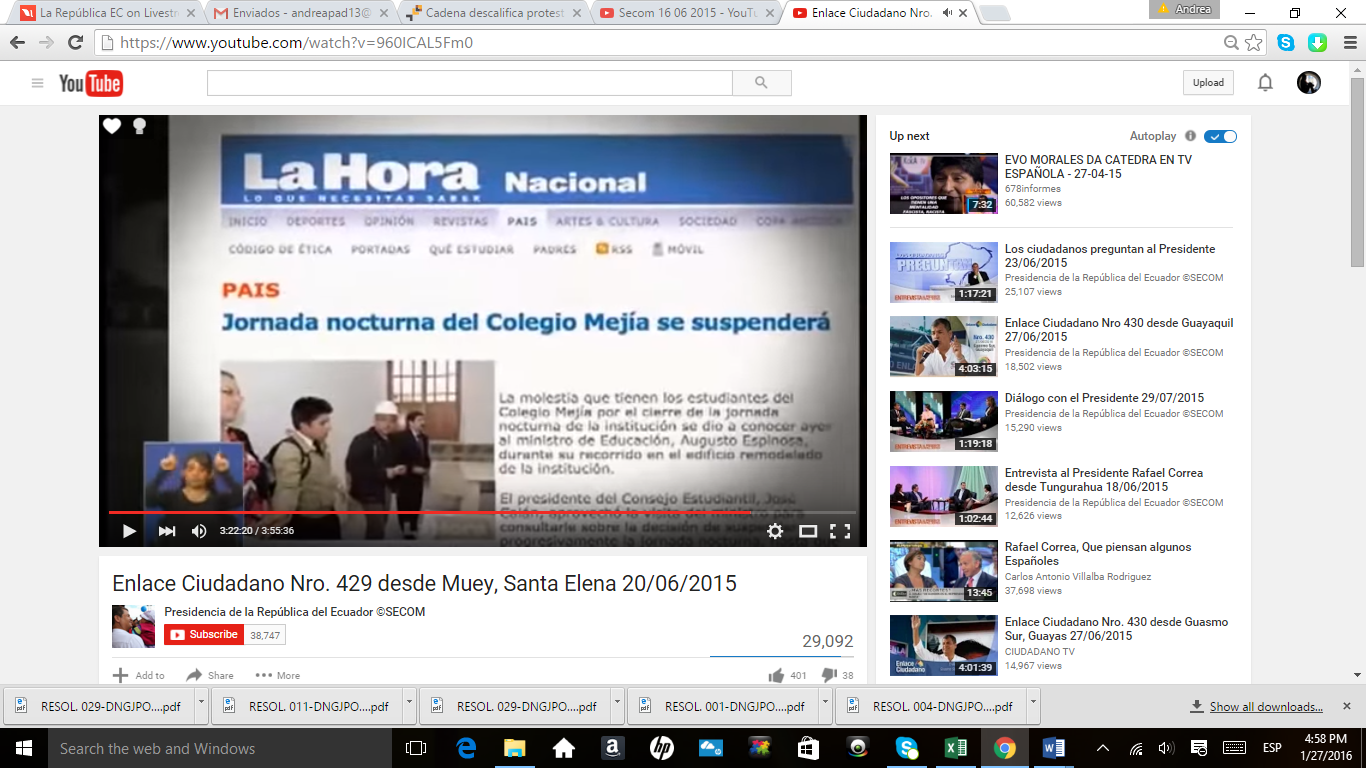 https://www.youtube.com/watch?v=960ICAL5Fm0